Решение № 81 от 27 сентября 2016 г. О согласовании проекта схемы размещения нестационарных торговых объектов на территории муниципального округа Головинский в части изменения специализации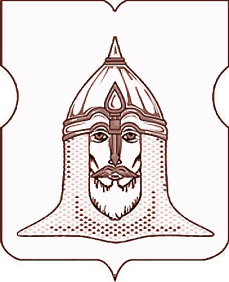 СОВЕТ ДЕПУТАТОВМУНИЦИПАЛЬНОГО ОКРУГА ГОЛОВИНСКИЙРЕШЕНИЕ 27 сентября 2016 года № 81О согласовании проекта схемы размещения нестационарных торговых объектов на территории муниципального округа Головинский в части изменения специализации            В соответствии с пунктом 1 части 5 статьи 1 Закона города Москвы от 11 июля 2012 года № 39 «О наделении органов местного самоуправления муниципальных округов в городе Москве отдельными полномочиями города Москвы», Решением муниципального Собрания внутригородского муниципального образования Головинское в городе Москве от 30 октября 2012 года № 84 «Об утверждении Регламента реализации отдельных полномочий города Москвы в сфере размещения некапитальных объектов»,  согласно постановлению Правительства Москвы от 3 февраля 2011 года № 26-ПП «О размещении нестационарных торговых объектов, расположенных в городе Москве на земельных участках, в зданиях, строениях и сооружениях, находящихся в государственной собственности», на основании письма префектуры Северного административного округа города Москвы от 07сентября 2016 года №6-7-4159/6,  зарегистрированного в администрации муниципального округа Головинский 07 сентября 2016 года №7-8-5-1373/16,Советом депутатов принято решение:1.                 Согласовать проект изменения схемы размещения нестационарных торговых объектов на территории муниципального округа Головинский, в части изменения специализации сезонного торгового объекта:2.        Администрации муниципального округа Головинский:2.1.     Направить настоящее решение в:-    префектуру Северного административного округа города Москвы;-     Департамент территориальных органов исполнительной власти города Москвы;-    управу Головинского района города Москвы.2.2.          Опубликовать настоящее решение в бюллетене «Московский муниципальный вестник» и разместить на официальном сайте органов местного самоуправления муниципального округа Головинский www.nashe-golovino.ru.3.             Настоящее решение вступает в силу со дня его принятия.
4.                 Контроль исполнения настоящего решения возложить на главу муниципального округа Головинский Архипцову Н.В. и председателя Комиссии по защите прав потребителей Галкину И.А.Главамуниципального округа Головинский                                                    Н.В. Архипцова№ п/пАдреса размещенияОбъектСпециализацияИзменения специализации1Кронштадтский бульвар, д. 7атележка«Мороженое»«Мороженое», «Горячие напитки, выпечка»